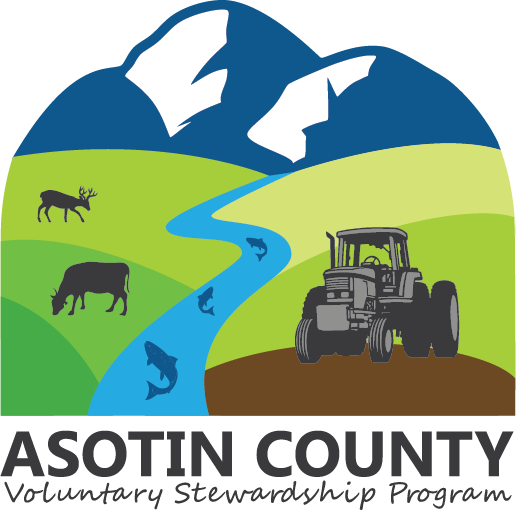 Asotin County VSPWork Group MeetingDate: Wednesday, January 26, 2022 Time: 5:00 p.m.Place: Asotin County Fire District #1 AgendaCritical Area Inventory MapsTechnical Panel – Topics of discussionProposed Legislative Bills